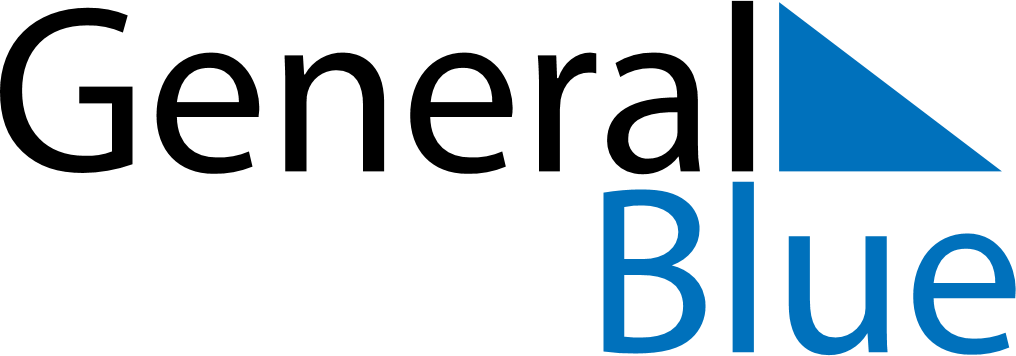 March 2024March 2024March 2024March 2024March 2024March 2024March 2024Mizdah, Jabal al Gharbi, LibyaMizdah, Jabal al Gharbi, LibyaMizdah, Jabal al Gharbi, LibyaMizdah, Jabal al Gharbi, LibyaMizdah, Jabal al Gharbi, LibyaMizdah, Jabal al Gharbi, LibyaMizdah, Jabal al Gharbi, LibyaSundayMondayMondayTuesdayWednesdayThursdayFridaySaturday12Sunrise: 7:34 AMSunset: 7:05 PMDaylight: 11 hours and 31 minutes.Sunrise: 7:33 AMSunset: 7:06 PMDaylight: 11 hours and 32 minutes.34456789Sunrise: 7:32 AMSunset: 7:07 PMDaylight: 11 hours and 34 minutes.Sunrise: 7:31 AMSunset: 7:08 PMDaylight: 11 hours and 36 minutes.Sunrise: 7:31 AMSunset: 7:08 PMDaylight: 11 hours and 36 minutes.Sunrise: 7:30 AMSunset: 7:08 PMDaylight: 11 hours and 38 minutes.Sunrise: 7:29 AMSunset: 7:09 PMDaylight: 11 hours and 40 minutes.Sunrise: 7:27 AMSunset: 7:10 PMDaylight: 11 hours and 42 minutes.Sunrise: 7:26 AMSunset: 7:11 PMDaylight: 11 hours and 44 minutes.Sunrise: 7:25 AMSunset: 7:11 PMDaylight: 11 hours and 46 minutes.1011111213141516Sunrise: 7:24 AMSunset: 7:12 PMDaylight: 11 hours and 48 minutes.Sunrise: 7:22 AMSunset: 7:13 PMDaylight: 11 hours and 50 minutes.Sunrise: 7:22 AMSunset: 7:13 PMDaylight: 11 hours and 50 minutes.Sunrise: 7:21 AMSunset: 7:13 PMDaylight: 11 hours and 52 minutes.Sunrise: 7:20 AMSunset: 7:14 PMDaylight: 11 hours and 54 minutes.Sunrise: 7:19 AMSunset: 7:15 PMDaylight: 11 hours and 55 minutes.Sunrise: 7:18 AMSunset: 7:15 PMDaylight: 11 hours and 57 minutes.Sunrise: 7:16 AMSunset: 7:16 PMDaylight: 11 hours and 59 minutes.1718181920212223Sunrise: 7:15 AMSunset: 7:17 PMDaylight: 12 hours and 1 minute.Sunrise: 7:14 AMSunset: 7:17 PMDaylight: 12 hours and 3 minutes.Sunrise: 7:14 AMSunset: 7:17 PMDaylight: 12 hours and 3 minutes.Sunrise: 7:12 AMSunset: 7:18 PMDaylight: 12 hours and 5 minutes.Sunrise: 7:11 AMSunset: 7:19 PMDaylight: 12 hours and 7 minutes.Sunrise: 7:10 AMSunset: 7:19 PMDaylight: 12 hours and 9 minutes.Sunrise: 7:09 AMSunset: 7:20 PMDaylight: 12 hours and 11 minutes.Sunrise: 7:07 AMSunset: 7:21 PMDaylight: 12 hours and 13 minutes.2425252627282930Sunrise: 7:06 AMSunset: 7:21 PMDaylight: 12 hours and 15 minutes.Sunrise: 7:05 AMSunset: 7:22 PMDaylight: 12 hours and 17 minutes.Sunrise: 7:05 AMSunset: 7:22 PMDaylight: 12 hours and 17 minutes.Sunrise: 7:04 AMSunset: 7:23 PMDaylight: 12 hours and 19 minutes.Sunrise: 7:02 AMSunset: 7:23 PMDaylight: 12 hours and 21 minutes.Sunrise: 7:01 AMSunset: 7:24 PMDaylight: 12 hours and 22 minutes.Sunrise: 7:00 AMSunset: 7:25 PMDaylight: 12 hours and 24 minutes.Sunrise: 6:59 AMSunset: 7:25 PMDaylight: 12 hours and 26 minutes.31Sunrise: 6:57 AMSunset: 7:26 PMDaylight: 12 hours and 28 minutes.